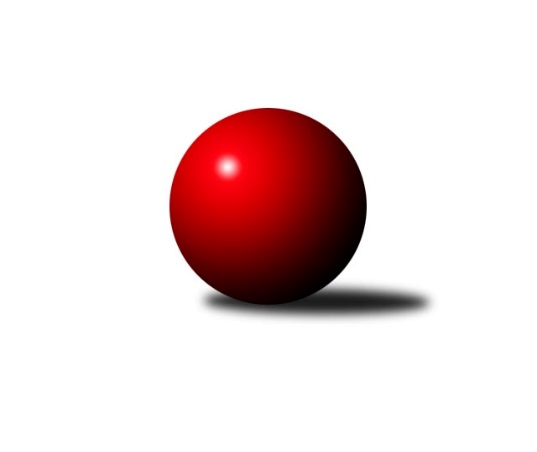 Č.4Ročník 2019/2020	4.6.2024 Okresní přebor Ostrava 2019/2020Statistika 4. kolaTabulka družstev:		družstvo	záp	výh	rem	proh	skore	sety	průměr	body	plné	dorážka	chyby	1.	TJ VOKD Poruba C	3	3	0	0	16.5 : 7.5 	(19.0 : 17.0)	2338	6	1660	678	63	2.	TJ Sokol Bohumín E	4	3	0	1	22.0 : 10.0 	(33.5 : 14.5)	2424	6	1721	702	52.3	3.	TJ Unie Hlubina C	3	2	0	1	17.0 : 7.0 	(24.0 : 12.0)	2349	4	1620	728	49	4.	TJ Sokol Bohumín D	3	2	0	1	15.0 : 9.0 	(20.0 : 16.0)	2386	4	1692	694	56	5.	SKK Ostrava C	3	2	0	1	14.0 : 10.0 	(18.5 : 17.5)	2363	4	1642	720	59	6.	SKK Ostrava B	4	2	0	2	15.5 : 16.5 	(22.5 : 25.5)	2363	4	1698	664	55.5	7.	TJ Michalkovice B	3	0	1	2	7.0 : 17.0 	(14.0 : 22.0)	2284	1	1648	636	67	8.	TJ Unie Hlubina E	4	0	1	3	9.0 : 23.0 	(16.5 : 31.5)	2227	1	1594	633	73.8	9.	TJ Sokol Bohumín F	3	0	0	3	4.0 : 20.0 	(12.0 : 24.0)	2309	0	1647	662	65.7Tabulka doma:		družstvo	záp	výh	rem	proh	skore	sety	průměr	body	maximum	minimum	1.	TJ Sokol Bohumín E	3	3	0	0	20.0 : 4.0 	(27.5 : 8.5)	2555	6	2573	2532	2.	TJ VOKD Poruba C	2	2	0	0	11.5 : 4.5 	(12.0 : 12.0)	2354	4	2406	2301	3.	SKK Ostrava B	2	2	0	0	11.0 : 5.0 	(14.0 : 10.0)	2300	4	2306	2294	4.	TJ Unie Hlubina C	1	1	0	0	8.0 : 0.0 	(10.0 : 2.0)	2508	2	2508	2508	5.	SKK Ostrava C	1	1	0	0	6.0 : 2.0 	(8.5 : 3.5)	2320	2	2320	2320	6.	TJ Sokol Bohumín D	1	1	0	0	6.0 : 2.0 	(8.0 : 4.0)	2552	2	2552	2552	7.	TJ Michalkovice B	2	0	1	1	6.0 : 10.0 	(11.0 : 13.0)	2252	1	2332	2171	8.	TJ Sokol Bohumín F	1	0	0	1	2.0 : 6.0 	(6.0 : 6.0)	2441	0	2441	2441	9.	TJ Unie Hlubina E	2	0	0	2	4.0 : 12.0 	(6.5 : 17.5)	2298	0	2311	2285Tabulka venku:		družstvo	záp	výh	rem	proh	skore	sety	průměr	body	maximum	minimum	1.	TJ VOKD Poruba C	1	1	0	0	5.0 : 3.0 	(7.0 : 5.0)	2322	2	2322	2322	2.	TJ Unie Hlubina C	2	1	0	1	9.0 : 7.0 	(14.0 : 10.0)	2334	2	2450	2218	3.	TJ Sokol Bohumín D	2	1	0	1	9.0 : 7.0 	(12.0 : 12.0)	2375	2	2508	2242	4.	SKK Ostrava C	2	1	0	1	8.0 : 8.0 	(10.0 : 14.0)	2384	2	2447	2321	5.	TJ Unie Hlubina E	2	0	1	1	5.0 : 11.0 	(10.0 : 14.0)	2192	1	2214	2170	6.	TJ Sokol Bohumín E	1	0	0	1	2.0 : 6.0 	(6.0 : 6.0)	2292	0	2292	2292	7.	TJ Michalkovice B	1	0	0	1	1.0 : 7.0 	(3.0 : 9.0)	2316	0	2316	2316	8.	SKK Ostrava B	2	0	0	2	4.5 : 11.5 	(8.5 : 15.5)	2394	0	2480	2308	9.	TJ Sokol Bohumín F	2	0	0	2	2.0 : 14.0 	(6.0 : 18.0)	2244	0	2267	2220Tabulka podzimní části:		družstvo	záp	výh	rem	proh	skore	sety	průměr	body	doma	venku	1.	TJ VOKD Poruba C	3	3	0	0	16.5 : 7.5 	(19.0 : 17.0)	2338	6 	2 	0 	0 	1 	0 	0	2.	TJ Sokol Bohumín E	4	3	0	1	22.0 : 10.0 	(33.5 : 14.5)	2424	6 	3 	0 	0 	0 	0 	1	3.	TJ Unie Hlubina C	3	2	0	1	17.0 : 7.0 	(24.0 : 12.0)	2349	4 	1 	0 	0 	1 	0 	1	4.	TJ Sokol Bohumín D	3	2	0	1	15.0 : 9.0 	(20.0 : 16.0)	2386	4 	1 	0 	0 	1 	0 	1	5.	SKK Ostrava C	3	2	0	1	14.0 : 10.0 	(18.5 : 17.5)	2363	4 	1 	0 	0 	1 	0 	1	6.	SKK Ostrava B	4	2	0	2	15.5 : 16.5 	(22.5 : 25.5)	2363	4 	2 	0 	0 	0 	0 	2	7.	TJ Michalkovice B	3	0	1	2	7.0 : 17.0 	(14.0 : 22.0)	2284	1 	0 	1 	1 	0 	0 	1	8.	TJ Unie Hlubina E	4	0	1	3	9.0 : 23.0 	(16.5 : 31.5)	2227	1 	0 	0 	2 	0 	1 	1	9.	TJ Sokol Bohumín F	3	0	0	3	4.0 : 20.0 	(12.0 : 24.0)	2309	0 	0 	0 	1 	0 	0 	2Tabulka jarní části:		družstvo	záp	výh	rem	proh	skore	sety	průměr	body	doma	venku	1.	TJ Michalkovice B	0	0	0	0	0.0 : 0.0 	(0.0 : 0.0)	0	0 	0 	0 	0 	0 	0 	0 	2.	TJ Sokol Bohumín E	0	0	0	0	0.0 : 0.0 	(0.0 : 0.0)	0	0 	0 	0 	0 	0 	0 	0 	3.	TJ Sokol Bohumín F	0	0	0	0	0.0 : 0.0 	(0.0 : 0.0)	0	0 	0 	0 	0 	0 	0 	0 	4.	SKK Ostrava C	0	0	0	0	0.0 : 0.0 	(0.0 : 0.0)	0	0 	0 	0 	0 	0 	0 	0 	5.	TJ Sokol Bohumín D	0	0	0	0	0.0 : 0.0 	(0.0 : 0.0)	0	0 	0 	0 	0 	0 	0 	0 	6.	TJ VOKD Poruba C	0	0	0	0	0.0 : 0.0 	(0.0 : 0.0)	0	0 	0 	0 	0 	0 	0 	0 	7.	TJ Unie Hlubina C	0	0	0	0	0.0 : 0.0 	(0.0 : 0.0)	0	0 	0 	0 	0 	0 	0 	0 	8.	TJ Unie Hlubina E	0	0	0	0	0.0 : 0.0 	(0.0 : 0.0)	0	0 	0 	0 	0 	0 	0 	0 	9.	SKK Ostrava B	0	0	0	0	0.0 : 0.0 	(0.0 : 0.0)	0	0 	0 	0 	0 	0 	0 	0 Zisk bodů pro družstvo:		jméno hráče	družstvo	body	zápasy	v %	dílčí body	sety	v %	1.	Lukáš Modlitba 	TJ Sokol Bohumín E 	4	/	4	(100%)	6.5	/	8	(81%)	2.	Martin Futerko 	SKK Ostrava C 	3	/	3	(100%)	6	/	6	(100%)	3.	David Zahradník 	TJ Sokol Bohumín E 	3	/	3	(100%)	5	/	6	(83%)	4.	Rudolf Riezner 	TJ Unie Hlubina C 	3	/	3	(100%)	5	/	6	(83%)	5.	Martin Gužík 	TJ Unie Hlubina C 	3	/	3	(100%)	5	/	6	(83%)	6.	Petr Kuttler 	TJ Sokol Bohumín D 	3	/	3	(100%)	5	/	6	(83%)	7.	Lubomír Richter 	TJ Sokol Bohumín E 	3	/	4	(75%)	7	/	8	(88%)	8.	Jiří Koloděj 	SKK Ostrava B 	3	/	4	(75%)	6	/	8	(75%)	9.	Miroslava Ševčíková 	TJ Sokol Bohumín E 	3	/	4	(75%)	5	/	8	(63%)	10.	Miroslav Koloděj 	SKK Ostrava B 	2.5	/	4	(63%)	4	/	8	(50%)	11.	Miroslav Heczko 	SKK Ostrava C 	2	/	2	(100%)	4	/	4	(100%)	12.	Antonín Chalcář 	TJ VOKD Poruba C 	2	/	2	(100%)	3	/	4	(75%)	13.	Markéta Kohutková 	TJ Sokol Bohumín D 	2	/	2	(100%)	3	/	4	(75%)	14.	Jiří Číž 	TJ VOKD Poruba C 	2	/	2	(100%)	3	/	4	(75%)	15.	Jáchym Kratoš 	TJ VOKD Poruba C 	2	/	3	(67%)	5	/	6	(83%)	16.	Michaela Černá 	TJ Unie Hlubina C 	2	/	3	(67%)	4.5	/	6	(75%)	17.	Tomáš Polášek 	SKK Ostrava B 	2	/	3	(67%)	4.5	/	6	(75%)	18.	Jiří Břeska 	TJ Unie Hlubina C 	2	/	3	(67%)	4	/	6	(67%)	19.	Libor Mendlík 	TJ Unie Hlubina E 	2	/	3	(67%)	4	/	6	(67%)	20.	Ondřej Kohutek 	TJ Sokol Bohumín D 	2	/	3	(67%)	4	/	6	(67%)	21.	Jaroslav Čapek 	SKK Ostrava B 	2	/	3	(67%)	3	/	6	(50%)	22.	František Deingruber 	SKK Ostrava C 	2	/	3	(67%)	3	/	6	(50%)	23.	Michal Blinka 	SKK Ostrava C 	2	/	3	(67%)	2.5	/	6	(42%)	24.	Martin Ševčík 	TJ Sokol Bohumín E 	2	/	4	(50%)	5	/	8	(63%)	25.	Radovan Kysučan 	TJ Unie Hlubina E 	2	/	4	(50%)	5	/	8	(63%)	26.	Veronika Rybářová 	TJ Unie Hlubina E 	2	/	4	(50%)	4.5	/	8	(56%)	27.	Pavel Gerlich 	SKK Ostrava B 	2	/	4	(50%)	4	/	8	(50%)	28.	Daniel Herák 	TJ Unie Hlubina E 	2	/	4	(50%)	2	/	8	(25%)	29.	Martin Ferenčík 	TJ Unie Hlubina C 	1	/	1	(100%)	2	/	2	(100%)	30.	Radomíra Kašková 	TJ Michalkovice B 	1	/	1	(100%)	2	/	2	(100%)	31.	Richard Šimek 	TJ VOKD Poruba C 	1	/	1	(100%)	2	/	2	(100%)	32.	Miroslav Paloc 	TJ Sokol Bohumín D 	1	/	1	(100%)	2	/	2	(100%)	33.	Josef Navalaný 	TJ Unie Hlubina C 	1	/	1	(100%)	1.5	/	2	(75%)	34.	Vojtěch Turlej 	TJ VOKD Poruba C 	1	/	1	(100%)	1	/	2	(50%)	35.	Karel Kudela 	TJ Unie Hlubina C 	1	/	1	(100%)	1	/	2	(50%)	36.	Josef Jurášek 	TJ Michalkovice B 	1	/	2	(50%)	3	/	4	(75%)	37.	Helena Martinčáková 	TJ VOKD Poruba C 	1	/	2	(50%)	2	/	4	(50%)	38.	Radek Říman 	TJ Michalkovice B 	1	/	2	(50%)	2	/	4	(50%)	39.	Oldřich Stolařík 	SKK Ostrava C 	1	/	2	(50%)	1	/	4	(25%)	40.	Jaroslav Hrabuška 	TJ VOKD Poruba C 	1	/	2	(50%)	1	/	4	(25%)	41.	Jan Ščerba 	TJ Michalkovice B 	1	/	3	(33%)	4	/	6	(67%)	42.	Zdeněk Franěk 	TJ Sokol Bohumín D 	1	/	3	(33%)	3	/	6	(50%)	43.	Pavlína Krayzelová 	TJ Sokol Bohumín F 	1	/	3	(33%)	3	/	6	(50%)	44.	Vladimír Sládek 	TJ Sokol Bohumín F 	1	/	3	(33%)	3	/	6	(50%)	45.	Janka Sliwková 	TJ Sokol Bohumín F 	1	/	3	(33%)	2	/	6	(33%)	46.	Vlastimil Pacut 	TJ Sokol Bohumín D 	1	/	3	(33%)	2	/	6	(33%)	47.	Günter Cviner 	TJ Sokol Bohumín F 	1	/	3	(33%)	2	/	6	(33%)	48.	Hana Zaškolná 	TJ Sokol Bohumín D 	1	/	3	(33%)	1	/	6	(17%)	49.	Michal Borák 	TJ Michalkovice B 	1	/	3	(33%)	1	/	6	(17%)	50.	Andrea Rojová 	TJ Sokol Bohumín E 	1	/	4	(25%)	5	/	8	(63%)	51.	Jan Petrovič 	TJ Unie Hlubina E 	1	/	4	(25%)	1	/	8	(13%)	52.	Jiří Adamus 	TJ VOKD Poruba C 	0.5	/	2	(25%)	1	/	4	(25%)	53.	Petr Řepecký 	TJ Michalkovice B 	0	/	1	(0%)	1	/	2	(50%)	54.	David Mičúnek 	TJ Unie Hlubina E 	0	/	1	(0%)	0	/	2	(0%)	55.	Ladislav Šústal 	TJ Unie Hlubina E 	0	/	1	(0%)	0	/	2	(0%)	56.	Hana Hájková 	TJ VOKD Poruba C 	0	/	1	(0%)	0	/	2	(0%)	57.	Miroslav Futerko 	SKK Ostrava C 	0	/	1	(0%)	0	/	2	(0%)	58.	Lenka Raabová 	TJ Unie Hlubina C 	0	/	1	(0%)	0	/	2	(0%)	59.	František Modlitba 	TJ Sokol Bohumín E 	0	/	1	(0%)	0	/	2	(0%)	60.	Miroslav Futerko 	SKK Ostrava C 	0	/	2	(0%)	2	/	4	(50%)	61.	Jiří Toman 	TJ Sokol Bohumín F 	0	/	2	(0%)	1	/	4	(25%)	62.	Ladislav Štafa 	TJ Sokol Bohumín F 	0	/	2	(0%)	1	/	4	(25%)	63.	Ondřej Valošek 	TJ Unie Hlubina C 	0	/	2	(0%)	1	/	4	(25%)	64.	Jiří Franek 	TJ Michalkovice B 	0	/	2	(0%)	1	/	4	(25%)	65.	Roman Klímek 	TJ VOKD Poruba C 	0	/	2	(0%)	1	/	4	(25%)	66.	Blažena Kolodějová 	SKK Ostrava B 	0	/	2	(0%)	0	/	4	(0%)	67.	David Teichman 	TJ Michalkovice B 	0	/	2	(0%)	0	/	4	(0%)	68.	Petr Říman 	TJ Michalkovice B 	0	/	2	(0%)	0	/	4	(0%)	69.	Petr Lembard 	TJ Sokol Bohumín F 	0	/	2	(0%)	0	/	4	(0%)	70.	Rostislav Hrbáč 	SKK Ostrava B 	0	/	3	(0%)	1	/	6	(17%)	71.	Pavel Rybář 	TJ Unie Hlubina E 	0	/	3	(0%)	0	/	6	(0%)Průměry na kuželnách:		kuželna	průměr	plné	dorážka	chyby	výkon na hráče	1.	TJ Sokol Bohumín, 1-4	2449	1738	711	58.7	(408.3)	2.	TJ Unie Hlubina, 1-2	2357	1661	695	56.5	(392.9)	3.	TJ VOKD Poruba, 1-4	2326	1665	661	70.0	(387.8)	4.	TJ Michalkovice, 1-2	2280	1612	667	70.0	(380.0)	5.	SKK Ostrava, 1-2	2255	1598	657	54.8	(375.9)	6.	- volno -, 1-4	0	0	0	0.0	(0.0)Nejlepší výkony na kuželnách:TJ Sokol Bohumín, 1-4TJ Sokol Bohumín E	2573	4. kolo	Lukáš Modlitba 	TJ Sokol Bohumín E	473	1. koloTJ Sokol Bohumín E	2560	3. kolo	David Zahradník 	TJ Sokol Bohumín E	471	4. koloTJ Sokol Bohumín D	2552	2. kolo	Petr Kuttler 	TJ Sokol Bohumín D	459	3. koloTJ Sokol Bohumín E	2532	1. kolo	Petr Kuttler 	TJ Sokol Bohumín D	458	2. koloTJ Sokol Bohumín D	2508	3. kolo	Lukáš Modlitba 	TJ Sokol Bohumín E	455	4. koloSKK Ostrava B	2480	3. kolo	Lukáš Modlitba 	TJ Sokol Bohumín E	448	3. koloTJ Sokol Bohumín F	2441	3. kolo	Ondřej Kohutek 	TJ Sokol Bohumín D	445	2. koloSKK Ostrava C	2321	2. kolo	Martin Futerko 	SKK Ostrava C	443	2. koloTJ Michalkovice B	2316	1. kolo	Tomáš Polášek 	SKK Ostrava B	442	3. koloTJ Unie Hlubina E	2214	4. kolo	Lubomír Richter 	TJ Sokol Bohumín E	440	4. koloTJ Unie Hlubina, 1-2TJ Unie Hlubina C	2508	4. kolo	Martin Ferenčík 	TJ Unie Hlubina C	450	4. koloTJ Unie Hlubina C	2450	1. kolo	Martin Gužík 	TJ Unie Hlubina C	443	1. koloTJ VOKD Poruba C	2322	3. kolo	Martin Gužík 	TJ Unie Hlubina C	436	4. koloTJ Unie Hlubina E	2311	3. kolo	Rudolf Riezner 	TJ Unie Hlubina C	436	1. koloTJ Unie Hlubina E	2285	1. kolo	Radovan Kysučan 	TJ Unie Hlubina E	423	1. koloTJ Sokol Bohumín F	2267	4. kolo	Radovan Kysučan 	TJ Unie Hlubina E	423	3. kolo		. kolo	Rudolf Riezner 	TJ Unie Hlubina C	420	4. kolo		. kolo	Antonín Chalcář 	TJ VOKD Poruba C	417	3. kolo		. kolo	Michaela Černá 	TJ Unie Hlubina C	408	1. kolo		. kolo	Karel Kudela 	TJ Unie Hlubina C	405	4. koloTJ VOKD Poruba, 1-4TJ VOKD Poruba C	2406	1. kolo	Jiří Koloděj 	SKK Ostrava B	425	1. koloSKK Ostrava B	2308	1. kolo	Tomáš Polášek 	SKK Ostrava B	414	1. koloTJ VOKD Poruba C	2301	2. kolo	Roman Klímek 	TJ VOKD Poruba C	413	1. koloTJ Sokol Bohumín E	2292	2. kolo	Jaroslav Hrabuška 	TJ VOKD Poruba C	411	1. kolo		. kolo	Lukáš Modlitba 	TJ Sokol Bohumín E	410	2. kolo		. kolo	Jáchym Kratoš 	TJ VOKD Poruba C	409	2. kolo		. kolo	Jáchym Kratoš 	TJ VOKD Poruba C	408	1. kolo		. kolo	Miroslav Koloděj 	SKK Ostrava B	400	1. kolo		. kolo	Lubomír Richter 	TJ Sokol Bohumín E	400	2. kolo		. kolo	Jiří Adamus 	TJ VOKD Poruba C	400	1. koloTJ Michalkovice, 1-2SKK Ostrava C	2447	4. kolo	Martin Futerko 	SKK Ostrava C	456	4. koloTJ Michalkovice B	2332	4. kolo	Michal Blinka 	SKK Ostrava C	436	4. koloTJ Michalkovice B	2171	2. kolo	Josef Jurášek 	TJ Michalkovice B	433	4. koloTJ Unie Hlubina E	2170	2. kolo	Oldřich Stolařík 	SKK Ostrava C	427	4. kolo		. kolo	Jan Ščerba 	TJ Michalkovice B	411	2. kolo		. kolo	Petr Řepecký 	TJ Michalkovice B	410	4. kolo		. kolo	Radovan Kysučan 	TJ Unie Hlubina E	406	2. kolo		. kolo	Jan Ščerba 	TJ Michalkovice B	405	4. kolo		. kolo	Radek Říman 	TJ Michalkovice B	404	4. kolo		. kolo	Libor Mendlík 	TJ Unie Hlubina E	400	2. koloSKK Ostrava, 1-2SKK Ostrava C	2320	3. kolo	Martin Futerko 	SKK Ostrava C	426	3. koloSKK Ostrava C	2311	1. kolo	Tomáš Polášek 	SKK Ostrava B	417	2. koloSKK Ostrava B	2306	4. kolo	František Deingruber 	SKK Ostrava C	416	3. koloSKK Ostrava B	2294	2. kolo	Pavel Gerlich 	SKK Ostrava B	413	2. koloTJ Sokol Bohumín D	2242	4. kolo	Pavlína Krayzelová 	TJ Sokol Bohumín F	413	2. koloTJ Sokol Bohumín F	2220	2. kolo	Michal Blinka 	SKK Ostrava C	411	1. koloTJ Unie Hlubina C	2218	3. kolo	Michal Blinka 	SKK Ostrava C	404	3. koloTJ Sokol Bohumín F	2130	1. kolo	Petr Kuttler 	TJ Sokol Bohumín D	401	4. kolo		. kolo	Michaela Černá 	TJ Unie Hlubina C	399	3. kolo		. kolo	Martin Futerko 	SKK Ostrava C	399	1. kolo- volno -, 1-4Četnost výsledků:	8.0 : 0.0	1x	7.0 : 1.0	2x	6.0 : 2.0	6x	5.5 : 2.5	1x	5.0 : 3.0	1x	4.0 : 4.0	1x	3.0 : 5.0	1x	2.0 : 6.0	2x	1.0 : 7.0	1x